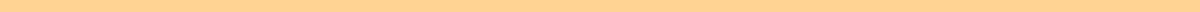 Letter of Resignation TeacherSarah Johnson
456 Birch Road
Seattle, WA 98101
sarahjohnson@email.com
(206) 555-1234June 20, 2024David Lee
Principal
Greenwood High School
789 Pine Street
Seattle, WA 98102Dear David Lee,I am writing to formally resign from my position as an English Teacher at Greenwood High School, effective July 20, 2024. This provides a notice period of 30 days, as stipulated in my employment contract.I have thoroughly enjoyed my time at Greenwood High School and am grateful for the opportunities I have had to work with such dedicated colleagues and inspiring students. The support and encouragement from the administration and the community have been invaluable, and I appreciate the professional and personal growth I have experienced here.Please let me know how I can assist in ensuring a smooth transition during this notice period. I am willing to help train a replacement and complete any outstanding projects to the best of my ability.Thank you once again for the opportunity to be part of Greenwood High School. I look forward to staying in touch and wish the school continued success.Sincerely,Sarah Johnson